The Nativity of the Holy VirginRUSSIAN ORTHODOX GREEK CATHOLIC CHURCH1220 CRANE STREETMENLO PARK,  CALIFORNIA 94025(650)  326-5622 tserkov.org Третье Воскресенье Пасхи – Жен Мироносиц – Глас 2Тропари и Кондаки после Малого Входа:Тропарь Воскресный Глас 2:Егда снизшел еси смерти, Животе Безсмертный,/ тогда ад умертвил еси блистанием Божества;/ егда же и умершия от преисподних вослресил еси,/ вся Силы Небесныя взываху:/ Жизнодавче, Христе Боже наш, слава Тебе.Тропарь Праздника Глас 2:Благообразный Иосиф,/ с Древа снем Пречистое Телп Твое,/ плащаницею чистою обвив, и благоуханьми,/ во гробе нове, закрыв, положи,/ но тридневен воскресил еси, Господи,/ подаяй мирови велию милость.Кондак Праздника Глас 2:Радоватися Мироносицам побелел еси,/ плачь праматере Евы утолил еси/ воскресением Твоим, Христе Боже,/ апостолом же Твоим проповедати повелел еси:/ Спас воскресе от гроба.Кондак Пасхи Глас 8:Аще и во гроб снизшел еси, Безсмертне,/ но адову разрушил еси силу,/ и воскресл еси, яко победитель, Христе Боже,/ женам мироносицам вещавый: радуйтеся,/ и Твоим апостолом мир даруяй,/ падшим подаяй воскресение.Деяния Святых Апостолов (6:1 – 7):1В эти дни, когда умножились ученики, произошел у Еллинистов* ропот на Евреев за то, что вдовицы их пренебрегаемы были в ежедневном раздаянии потребностей. 2Тогда двенадцать Апостолов, созвав множество учеников, сказали: нехорошо нам, оставив слово Божие, пещись о столах. 3Итак, братия, выберите из среды себя семь человек изведанных, исполненных Святаго Духа и мудрости; их поставим на эту службу, 4а мы постоянно пребудем в молитве и служении слова. 5И угодно было это предложение всему собранию; и избрали Стефана, мужа, исполненного веры и Духа Святаго, и Филиппа, и Прохора, и Никанора, и Тимона, и Пармена, и Николая Антиохийца, обращенного из язычников; 6их поставили перед Апостолами, и сии, помолившись, возложили на них руки. 7И слово Божие росло, и число учеников весьма умножалось в Иерусалиме; и из священников очень многие покорились вере.Евангелие От Марка (15:43-16:8):43пришел Иосиф из Аримафеи, знаменитый член совета, который и сам ожидал Царствия Божия, осмелился войти к Пилату, и просил тела Иисусова. 44Пилат удивился, что Он уже умер, и, призвав сотника, спросил его, давно ли умер? 45И, узнав от сотника, отдал тело Иосифу. 46Он, купив плащаницу и сняв Его, обвил плащаницею, и положил Его во гробе, который был высечен в скале, и привалил камень к двери гроба. 47Мария же Магдалина и Мария Иосиева смотрели, где Его полагали. 1По прошествии субботы Мария Магдалина и Мария Иаковлева и Саломия купили ароматы, чтобы идти помазать Его. 2И весьма рано, в первый день недели, приходят ко гробу, при восходе солнца, 3и говорят между собою: кто отвалит нам камень от двери гроба? 4И, взглянув, видят, что камень отвален; а он был весьма велик. 5И, войдя во гроб, увидели юношу, сидящего на правой стороне, облеченного в белую одежду; и ужаснулись. 6Он же говорит им: не ужасайтесь. Иисуса ищете Назарянина, распятого; Он воскрес, Его нет здесь. Вот место, где Он был положен. 7Но идите, скажите ученикам Его и Петру, что Он предваряет вас в Галилее; там Его увидите, как Он сказал вам. 8И, выйдя, побежали от гроба; их объял трепет и ужас, и никому ничего не сказали, потому что боялись.Слово от Феофана Затворника:Неутомимые жены! Сна не давали очам и веждам дремания, пока не обрели Возлюбленного! А мужи будто упираются ногами: идут на гроб, видят его пустым, и остаются в недоумении что бы это значило, потому что Самого не видали. Но значит ли это, что у них меньше было любви, чем у жен? Нет, тут была любовь рассуждающая, боящаяся ошибки по причине высокой цены любви и предмета ее. Когда и они увидели и осязали, тогда каждый из них не языком, подобно Фоме, а сердцем исповедал: "Господь мой и Бог мой", и уже ничто не могло разлучить их с Господом. Мироносицы и апостолы - образ двух сторон нашей жизни: чувства и рассуждения. Без чувства жизнь не жизнь; без рассуждения - жизнь слепа, много истрачивается, а мало плода здравого дает. Надо сочетать то и другое. Чувство пусть идет вперед и возбуждает; рассуждение же пусть определяет время, место, способ, вообще бытовой строй того, что делать намекает сердце. Внутри сердце идет вперед, а на практике - рассуждение. Когда же чувства станут обученными в рассуждении добра и зла, тогда, может быть, можно будет положиться и на одно сердце; как из живого дерева сами собою идут отростки, цветы и плоды, так и из сердца начинает тогда возникать только добро, разумно влагающееся в течение жизни нашей.Объявления:Христос Воскресе!Всенощная будет отслужена в субботу (15-05) в 17:00Будет прямая трансляция Божественной Литургии в честь Воскресенья Жен-Мироносиц на улице на нашей странице в Фейсбуке в воскресенье (16-05) в 10:00 (и на вебсайте). После литургии все приглашены на чаепитие на улице!Будет пасхальный концерт на ZOOM в 17:00 в воскресенье 16-05Будет заседание приходского совета через ZOOM в четверг 20-05.Всенощная будет отслужена в субботу (22-05) в 17:00Будет прямая трансляция Божественной Литургии в честь Воскресенья о Расслабленном на улице на нашей странице в Фейсбуке в воскресенье (23-05) в 10:00 (и на вебсайте). Помолитесь, пожалуйста, за рабов божиих: Нина, Елизавета Матфеевна, Анна (Прокушкина), Михаил (Синкевич), Ираида (Лак), Анисия (Князик), Николай, Татьяна, Зоя, Владимир, Юлия, Роман, Едуард, Даниил, Семья Дерро (Екатерина, Иосиф, Александр, Надежда), Филипп, Галина. За Путешествующих: Владимир и Наталья (Ермаков), Светлана (Рихтер). За Усопших: Сильвия, Валентина, Зинаида.НЕ ПРОПУСТИТЕвозможность поддержать наш приход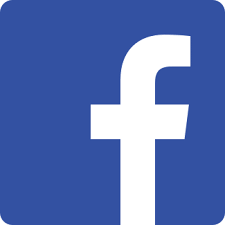 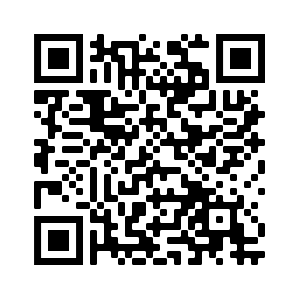 Ставьте лайки на Facebook! @Nativityoftheholyvirginorthodoxchurchmenlopark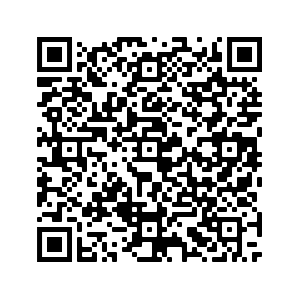 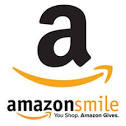 Поддержите нас с помощью Amazon Smile: ищите“The Nativity Of The Holy Virgin Russian Orthodox Greek Catholic Church”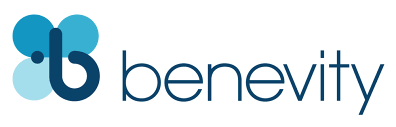 Ваша компания УДВОИТ каждое пожертвование при использовании Benevity!Third Sunday of Pascha –– Holy Myrrhbearing Women –– Tone 2 Troparion of the Resurrection –– Tone 2When Thou didst descend unto death, O Life Immortal, then didst Thou slay Hades with the lightning of Thy Divinity. And when Thou didst also raise the dead out of the nethermost depths, all the Hosts of Heavens cried out: O Lifegiver, Christ our God, glory be to Thee.Troparion (Myrrhbearers) — Tone 2The Noble Joseph, / When he had taken down Your most pure Body from the tree, / Wrapped it in fine linen and anointed it with spices, / And placed it in a new tomb. / But You did rise on the third day, O Lord, / Granting the world great mercy.Kontakion (Myrrhbearers) — Tone 2You did command the myrrh-bearers to rejoice, O Christ! / By Your Resurrection, You did stop the lamentation of Eve, O God! / You did command Your apostles to preach: The Savior is Risen!Kontakion of Pascha –– Tone 8Thou didst decend into the tomb, O Immortal, Thou didst destory the power of death! In victory didst Thou arise, O Christ God, proclaiming "Rejoice" to the myrrhbearing women, granting peace to Thy apostles,and bestowing resurrection to the fallen.Acts 6:1-7 (Epistle)1 Now in those days, when the number of the disciples was multiplying, there arose a complaint against the Hebrews by the Hellenists, because their widows were neglected in the daily distribution. 2 Then the twelve summoned the multitude of the disciples and said, “It is not desirable that we should leave the word of God and serve tables. 3 Therefore, brethren, seek out from among you seven men of good reputation, full of the Holy Spirit and wisdom, whom we may appoint over this business; 4 but we will give ourselves continually to prayer and to the ministry of the word.” 5 And the saying pleased the whole multitude. And they chose Stephen, a man full of faith and the Holy Spirit, and Philip, Prochorus, Nicanor, Timon, Parmenas, and Nicolas, a proselyte from Antioch, 6 whom they set before the apostles; and when they had prayed, they laid hands on them. 7 Then the word of God spread, and the number of the disciples multiplied greatly in Jerusalem, and a great many of the priests were obedient to the faith.Mark 15:43-16:8 (Gospel)43 Joseph of Arimathea, a prominent council member, who was himself waiting for the kingdom of God, coming and taking courage, went in to Pilate and asked for the body of Jesus. 44 Pilate marveled that He was already dead; and summoning the centurion, he asked him if He had been dead for some time. 45 So when he found out from the centurion, he granted the body to Joseph. 46 Then he bought fine linen, took Him down, and wrapped Him in the linen. And he laid Him in a tomb which had been hewn out of the rock, and rolled a stone against the door of the tomb. 47 And Mary Magdalene and Mary the mother of Joses observed where He was laid. 1 Now when the Sabbath was past, Mary Magdalene, Mary the mother of James, and Salome bought spices, that they might come and anoint Him. 2 Very early in the morning, on the first day of the week, they came to the tomb when the sun had risen.3 And they said among themselves, “Who will roll away the stone from the door of the tomb for us?” 4 But when they looked up, they saw that the stone had been rolled away – for it was very large. 5 And entering the tomb, they saw a young man clothed in a long white robe sitting on the right side; and they were alarmed.6 But he said to them, “Do not be alarmed. You seek Jesus of Nazareth, who was crucified. He is risen! He is not here. See the place where they laid Him. 7 But go, tell His disciples – and Peter – that He is going before you into Galilee; there you will see Him, as He said to you.” 8 So they went out quickly and fled from the tomb, for they trembled and were amazed. And they said nothing to anyone, for they were afraid.On the Holy Myrhhbearers (from OCA.org):Today we commemorate the Holy Myrrh-bearing women Saints Mary Magdalene (July 22), Mary the wife of Clopas, Joanna (June 27), Salome, mother of the sons of Zebedee (August 3), Martha and Mary, sisters of Lazarus (June 4). Also Saint Joseph of Arimathea (July 31), and Nicodemus.The holy right-believing Queen Tamara of Georgia is commemorated twice during the year: on May 1, the day of her repose, and also on the Sunday of the Myrrh-Bearing Women.Announcements:Christ Is Risen!Vigil will be served on Saturday May 15th at 5 PMThere will be a livestream of the outdoor Divine Liturgy for the Sunday of the Myrrhbearing Women on our parish FaceBook page at 10:00 AM Sunday May 16th (and on our website). All are invited to an outdoor coffee hour after the Sunday Liturgy!There will be a Parish Paschal Concert on ZOOM on Sunday May 16th at 5 PM.The Parish Council will meet on Zoom at 6 PM on Thursday May 20th.Vigil will be served on Saturday May 22nd at 5 PMThere will be a livestream of the outdoor Divine Liturgy for the Sunday of the Paralytic on our parish FaceBook page at 10:00 AM Sunday May 23rd (and on our website). Please pray for the servants of God: Archbishop BENJAMIN, Nina, Elizaveta Matfeevna, Anna (Prokushkina), Michael (Sinkewitsch), Eroeda (Luck), Anisia (Knyazik), Sophia, Nikolai, Tatiana, Zoya, Vladimir, Julia, Roman, Edward, Daniel, the Derrough Family (Joseph, Katherine, Alexander, and Hope), Philip, Galina. Traveling: Vladimir and Natalie (Ermakoff), Svetlana (Richter), Anna (Nikitina). Departed: Sylvia, Valentina, Zinaida.STAY CONNECTEDsupport our parishLike us on Facebook! @NativityoftheholyvirginorthodoxchurchmenloparkSupport us by using Amazon Smile: search“The Nativity Of The Holy Virgin Russian Orthodox Greek Catholic Church”DOUBLE the impact of your donation through workplace donation matching with Benevity!